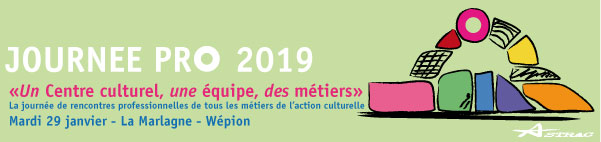 Atelier 3 : L’accueil dans tous ses aspectsPrésentation de l’initiativeDans nos Centres culturels, l’art d’accueillir et d’être accueilli, de recevoir et d’aller à la rencontre – que ce soit dans nos lieux ou hors les murs – est un exercice complexe auquel les différents les membres des équipes professionnelles se prêtent tous les jours. Quels sont les différents facteurs qui influent les façons dont les personnes (publics, participants aux projets, artistes, bénévoles, nouveaux collègues, …) sont accueillies dans et par nos Centres culturels? Qui participe à l’accueil et comment? Comment assumer cette responsabilité en commun? Comment faire de l’accueil une occasion de nourrir et d’être nourri, en prenant en compte les ressources de chacun? Comment ouvrir au maximum l’accès et la participation au Centre culturel à tous?Cet atelier s’adresse à l’ensemble des professionnels des Centres culturels: métiers de l’animation, administratifs, de la communication, techniques etcetera.Animatrice: Michèle DhemAvec: Béatrice Minh (La Concertation)Mayence Audrey (CC Pont-A-Celles)De Coster Michèle (CC Pont-A-Celles)Gillain	Muriel	(CC Quaregnon)Louveaux Nathalie (CC Thuin)Cutillo	Angela	(CC Jupille-Wandre)Vincent Florence (CC Gerpinnes)Kinet Martine (CC Engis)Pulat Yassin (CC Escale Du Nord – Anderlecht)Bechet	Anne-Laure (CC Le Roeulx)Magnani Francesca (La Concertation – Bxl)Piscart	Véronique (CC Hotton)Martens Sullivan (CC Mouscron)Dumoulin Sophie (Archipel 19 – Berchem)Arcq Marie (CC Walcourt)Benbakoura Fadila (CC Frameries)Saint-Amand François (CC Fleurus - Fleurus Culture)Cordier Virginie (CC La Venerie)Jacob	Stéphane (CC La Venerie)Boes Chloé (CC Huy)Compte-rendu de l’atelier : Attentes des participants/thématiques importantesAméliorer des attitudes et l’organisationRester accueillant malgré la diversité des tâches et la polyvalence des travailleursMeilleure gestion des conflits, résistance au stressCommunication des événements au publicL’accueil avec les partenaires, notamment les écolesL’image des Centres culturels, avec les nouveaux publics, avec les publics éloignésSavoir faire face aux demandes de réponses immédiatesGérer les contacts avec les nouveaux médiasDemande de partage d’expériences, pour échanger les bonnes pratiques, nourrir la réflexion sur l’accueil, acquérir des outils utiles à l’accueil. L’accueil des partenaires et des membres de l’équipe lors des réunionsL’accueil des personnes « obligées », des sceptiquesLes limites de l’hyper-accueilLe besoin de garantir une certaine intimité dans le Centre.La gestion des bénévoles en charge de l’accueilDes problèmes de « géographie », les distances entre le hall d’accueil et les bureaux par exemple. La signalétiqueL’accueil du personnel (nouveaux membres) et des stagiairesLa médiationL’accueil quand on va « hors des murs » du Centre culturel.Le besoin d’adopter un autre regardLes personnes à mobilité réduite, comment les accueillir sans infrastructures adaptéesL’accueil au téléphone. La face sombre de l’hyper-accueilLes problèmes d’organisation, le cadre à mettre en place, la « protection » de son espace de travail, la nécessité de placer des limites (horaires d’accueil, le délai de réponse,…), la place de chacun (qui répond au téléphone), les bureaux sont parfois des lieux de passage,…Expériences en sous-groupes d’intelligence narrative : Les participants réfléchissent aux invariants, dans les expériences négatives et positives : Le positif : le respect de la personne, prendre le temps de remercier, reconnaissance,vivre une expérience négative qui permet de prendre conscience du positif, les échanges, la réciprocité́, l’enrichissement mutuel, la convivialité́, être à l'écoute, être ouvert, remettre l'humain au centre, la valorisation, le non-jugement,…Le négatif : manque d'intérêt, manque ou refus de communication, manque de temps, de disponibilité pour l'accueil, manque de professionalisme,…Les participants prennent en compte les spécificités de chaque situation, dans le positif et le négatifLe positif : contexte professionnel, être attentif au contexte, aux interlocuteurs aux publics, nécessité d’établir une cohérence, cohésion de l’équipe de travail, Le négatif : non-respect de l'engagement, non-respect de la personne, autorité / leader négatif, manque de mise en place, manque d'outils et de stratégie d'accueilDes pistes pour améliorer l’accueilLa sécurité des bureaux (alarmes, mise sous clef), une répartition des rôles équitable, le ciblage des bénévoles, poser un cadre institutionnel, des outils pour le délai de réponse (agenda partagé, drive,…), adapter l’infrastructure, redonner du sens à l’accueil, se mettre des limites et se mettre à la place des gens, adapter sa posture, ses attitudes, ses compétences, réfléchir à la question de l'agressivité, placer un contexte et des conditionsL’accueil des partenaires Des rencontres sur le terrain Réunion au CC pour présenter les outils, les préparer sous forme d’ateliers et identifier les personnes intéressées. Établir de vraies rencontres - Dépasser les non-réponsesÉcoles et partenaires de projets, des partenaires avec d’autres façons de travailler, de se rencontrer et de se réunir. Questionner le clé sur porteAccueil des publicsFaire connaître au non public (non-acquis au CC, à la culture), les enfants, les ados,…Questionner la mobilité des publics, sortir des murs en interpellant, en organisant des journées au sein des écoles, avec des expositions en extérieur,…On peut également collaborer avec plusieurs Centres culturels. Evaliuation de la rencontreOn se sent moins seul, on redécouvre les côtés humains du métier, de nouvelles perspectives,…